JELENTKEZÉSI LAPTábor megnevezése: ……………………………………………………………...Jelentkező neve: .....................................................................................................Életkora: .................................................................................................................Lakcíme: ................................................................................................................. Telefonszáma: ........................................................................................................TAJ száma: ............................................................................................................. Állandó gyógyszeres kezelés alatt áll: igen/nem (Amennyiben igen, mit és milyen időközönként szed?.........................................) Ismert ételallergia?:.................................................................................................. Szülő/Kapcsolattartó neve:.....................................................................................Lakcíme: .................................................................................................................Telefonszáma:.......................................................................................................... Jelentkezési lap aláírásával, és leadásával a szülő vállalja, a tábor önerejének megfizetését.A táborban a szervezők és a pedagógusok nagy figyelemmel lesznek az önök gyermeke iránt, azonban a gyerek szófogadásából adódó problémákért (például személyi sérülés) a szervezők és a pedagógusok felelősséget nem vállalnak. Amennyiben visszatérő, súlyos fegyelmezési problémák adódnak, a gyermek a táborból való azonnali kizárásában részesül, a befizetett díjat azonban nem tudjuk visszafizetni.Kéthely, 2018. június .......	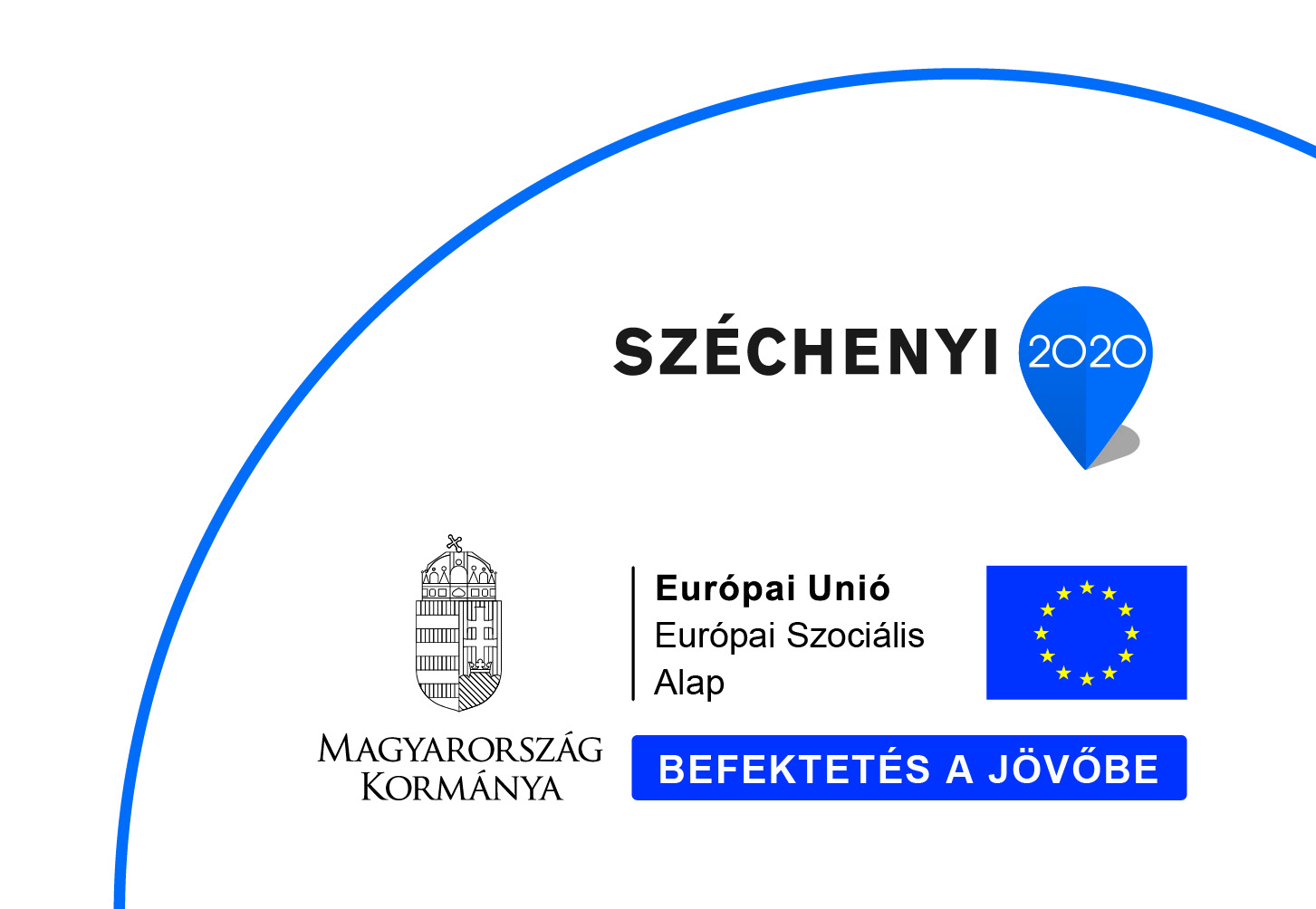                                           ........................................................      szülő/gondviselő aláírása